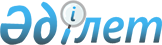 О внесении изменений в решение Шиелийского районного маслихата от 28 декабря 2018 года №34/17 "О бюджете сельского округа Жуантобе на 2019-2021 годы"
					
			С истёкшим сроком
			
			
		
					Решение Шиелийского районного маслихата Кызылординской области от 9 декабря 2019 года № 47/4. Зарегистрировано Департаментом юстиции Кызылординской области 13 декабря 2019 года № 7025. Прекращено действие в связи с истечением срока
      В соответствии со статьей 9-1 кодекса Республики Казахстан от 4 декабря 2008 года "Бюджетный кодексРеспублики Казахстан" и подпунктом 1) пункта 1 статьи 6 Закона Республики Казахстан от 23 января 2001 года "О местном государственном управлении и самоуправлении в Республике Казахстан", Шиелийский районный маслихат РЕШИЛ:
      1. Внести в решение Шиелийского районного маслихата от 28 декабря 2018 года № 34/17 "О бюджете сельского округа Жуантобе на 2019-2021 годы" (зарегистрировано в Реестре государственной регистрации нормативных правовых актов за номером 6635, опубликовано в эталонном контрольном банке нормативных правовых актов Республики Казахстан от 16 января 2019 года) следующие изменения:
      пункт 1 изложить в новой редакции:
      "1. Утвердить бюджет сельского округа Жуантобе на 2019 - 2021 годы согласно приложениям 1, 2 и 3, в том числе на 2019 год в следующих объемах:
      1) доходы - 122 205 тысяч тенге, в том числе:
      налоговые поступления - 2 818 тысяч тенге;
      поступления трансфертов - 119 387 тысяч тенге;
      2) затраты - 124 277 тысяч тенге;
      3) чистое бюджетное кредитование - 0;
      бюджетные кредиты - 0;
      погашение бюджетных кредитов - 0;
      4) сальдо по операциям с финансовыми активами - 0;
      приобретение финансовых активов - 0;
      поступления от продажи финансовых активов государства - 0;
      5) дефицит (профицит) бюджета - - 2072 тысяч тенге;
      6) финансирование дефицита (использование профицита) бюджета - 2072 тысяч тенге;
      поступление займов - 0;
      погашение займов - 0;
      используемые остатки бюджетных средств - 2072 тысяч тенге.".
      Приложение 1 к указанному решению изложить в новой редакции согласно приложению к настоящему решению.
      2. Настоящее решение вводится в действие с 1 января 2019 года и подлежит официальному опубликованию. Бюджет сельского округа Жуантобе на 2019 год
					© 2012. РГП на ПХВ «Институт законодательства и правовой информации Республики Казахстан» Министерства юстиции Республики Казахстан
				
      Председатель сессии Шиелийскогорайонного маслихата

Ә. Абдуллаев

      Cекретарь районного маслихатаШиелийского района

Б. Сыздық
Приложение к решению Шиелийcкого районного маслихата от 9 декабря 2019 года № 47/4Приложение 1 к решению Шиелийского районного маслихата от "28" декабря 2018 года № 34/17
Категория
Категория
Категория
Категория
Сумма, тысяч тенге
Класс 
Класс 
Класс 
Сумма, тысяч тенге
Подкласс
Подкласс
Сумма, тысяч тенге
Наименование
Сумма, тысяч тенге
1. Доходы
122205
1
Налоговые поступления
2818
01
Подоходный налог
500
2
Индивидуальный подоходный налог
500
04
Hалоги на собственность
1918
1
Hалоги на имущество
111
3
Земельный налог
307
4
Hалог на транспортные средства
1500
4
Поступления трансфертов 
119387
02
Трансферты из вышестоящих органов государственного управления
119387
3
Трансферты из районного (города областного значения) бюджета
119387
Функциональная группа 
Функциональная группа 
Функциональная группа 
Функциональная группа 
Администратор бюджетных программ
Администратор бюджетных программ
Администратор бюджетных программ
Программа
Программа
Наименование
2. Затраты
124277
01
Государственные услуги общего характера
20636
124
Аппарат акима города районного значения, села, поселка, сельского округа
20636
001
Услуги по обеспечению деятельности акима района в городе, города районного значения, поселка, села, сельского округа
20636
04
Образование
74811
124
Аппарат акима города районного значения, села, поселка, сельского округа
74811
041
Реализация государственного образовательного заказа в дошкольных организациях образования
74811
06
Социальная помощь и социальное обеспечение
1734
124
Аппарат акима города районного значения, села, поселка, сельского округа
1734
003
Оказание социальной помощи нуждающимся гражданам на дому
1734
07
Жилищно-коммунальное хозяйство
0
124
Аппарат акима города районного значения, села, поселка, сельского округа
0
008
Освещение улиц населенных пунктов
670
011
Благоустройство и озеленение населенных пунктов
3120
08
Культура, спорт, туризм и информационное пространство
20120
124
Аппарат акима города районного значения, села, поселка, сельского округа
20306
006
Поддержка культурно-досуговой работы на местном уровне
20306
13
Прочие
3000
124
Аппарат акима района в городе, города районного значения, поселка, села, сельского округа
3000
040
Реализация мер по содеиствию экономическому развитию региона в рамках Программы "Развитие региона"
0
3.Чистое бюджетное кредитование
0
5. Дефицит (профицит) бюджета
2072
6. Финансирование дефицита (использование профицита) бюджета
2072
 7
Поступление займов
0
 16
Погашение займов
0
8
Используемые остатки бюджетных средств
2072
1
Остатки бюджетных средств
2072
Свободные остатки бюджетных средств
2072